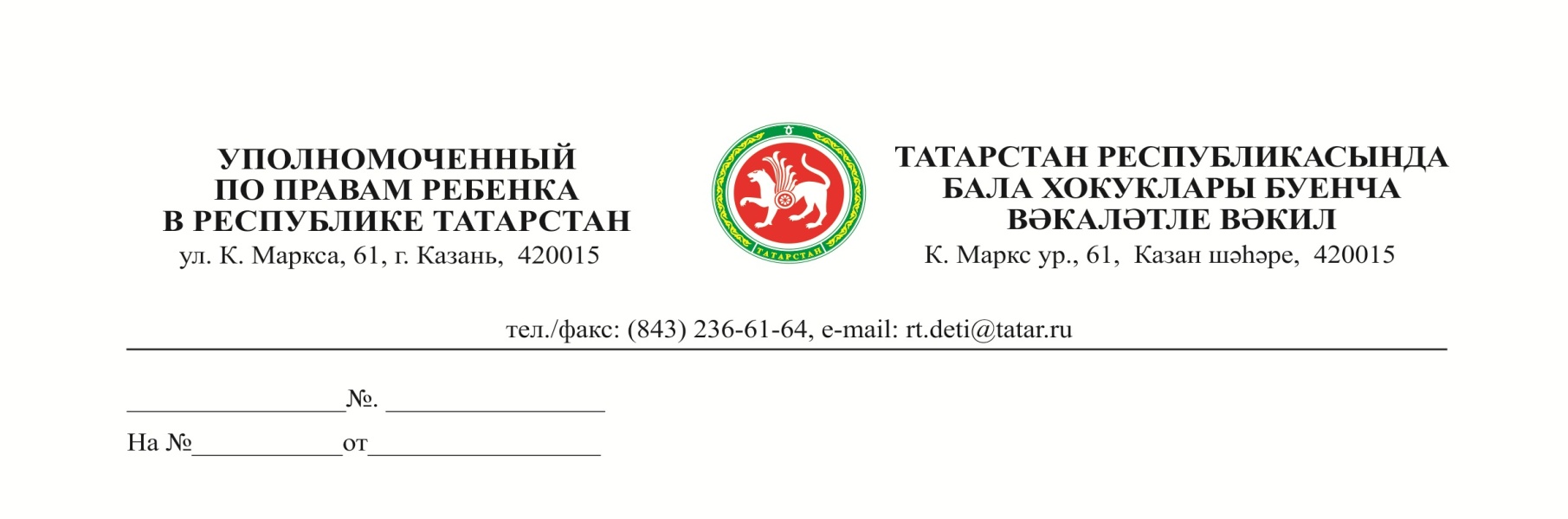 Главам, руководителям исполнительных комитетов муниципальных районов (городских округов) Республики ТатарстанО проведении приема граждан по вопросам здравоохраненияУважаемые коллеги!1 октября 2019 года Уполномоченный по правам ребенка в Республике Татарстан совместно с Министерством здравоохранения Республики Татарстан проведет  прием граждан по вопросам защиты прав и законных интересов детей в сфере здравоохранения. От Министерства здравоохранения Республики Татарстан в приеме граждан планируется участие  первого заместителя министра здравоохранения Республики Татарстан Абашева Альмира Рашидовича и  заместителя министра здравоохранения Республики Татарстан Яркаевой Фариды Фатыховны	Гражданам, желающим принять участие в данном мероприятии, необходимо предварительно записаться по телефону: (843) 236-61-64. Прием будет проводится в Аппарате Уполномоченного по правам ребенка в Республике Татарстан (г. Казань, ул. Карла Маркса, д. 61)	Учитывая актуальность, социальную значимость данного приема,	с целью широкого информирования населения о предстоящем мероприятии, прошу вас оказать содействие в проведении данного мероприятия, разместив информацию о проведении приема граждан по вопросам защиты прав и законных интересов детей в сфере здравоохранения на сайтах муниципальных образований, организаций, расположенных на территории района (городского округа), в  СМИ и  социальных сетях. С уважением,					Г.Л.УдачинаЭ.Р. Сафина, (843) 236-61-49